Your privacy is important to us, and we want to communicate with you in a way which is in line with Data Protection law. Changes to the law in May 2018 will strengthen your rights and give you more control over how your personal data is used and how you can be contacted. This means that we now need your consent as to how we contact you and use your data. 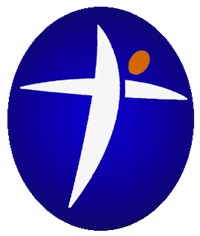 By signing this form you are confirming that you are consenting to the PCC, Incumbent and other ministers of Holy Trinity, Attleborough holding and processing your personal data for the following purposes:To keep you informed about news, events, activities, training and services at, or connected with, Holy Trinity; To include your details in any ‘Church Directory’ which is available to Church Members;To share your contact details, where necessary, with other members of Holy Trinity, e.g. Home groups, Music groups and rotas; To contact you over pastoral concerns;To include your details on the email list for prayer updates.To share your contact details with the Diocese of Coventry, where they are directly relevant to the role you are undertaking, so they can keep you informed about news, events, activities and services that will be occurring in the diocese. I consent to the church contacting me by  post    phone    email    text    other social mediaName:		   ______________________________________________________Address:	   ______________________________________________________Postcode:   	   ______________________________________________________Email Address:   ______________________________________________________Phone Number: ______________________________________________________Signed: 	   ______________________________              Dated: __________________Please note: under data protection law, there are some circumstances where we can share personal data without your consent – for example by law or to protect members of the public from serious harm. You can find out more about how we use your data from our “Privacy Notice” which is available from our website or from the Parish Office. You can withdraw or change your consent at any time by contacting the Parish Office at Holy Trinity, Attleborough, Fifield Close, CV11 4TS or htachurchoffice@gmail.com .  Please note that all processing of your personal data will cease once you have withdrawn consent, other than where this is required by law, but this will not affect any personal data that has already been processed prior to this point.Holy Trinity PCC is a Registered Charity, No X74354